NCHBHS State DHL Expense Allowance Request Form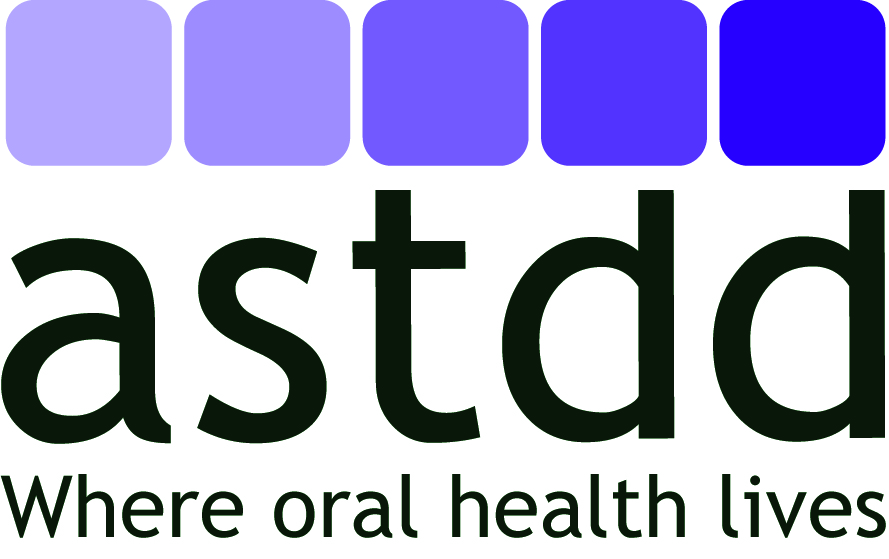 Complete and send to bev.isman@comcast.net                                                       DO NOT CONVERT THIS DOCUMENT TO A PDF FILEName:      Address:      					City:      		State:      					Zip:      Email:      					Phone:      I have completed at least three (3) of the following six (6) categories of activities (check which ones) documented in my quarterly reports and request the $590 expense allowance to use for expenses related to my role as a state DHL.   Administration   Access to care   Assessment   Communication   Education   PreventionComments: Date of request:      Signature (just type in your name):      DHL for (list state or territory):        For ASTDD UseBev Isman approval:      				Date:      Chris Wood approval:      				Date:      